السيرة الذاتيةالوظائف التي شغلها :          الجامعات او المعاهد التي درس فيها :المقررات الدراسية التي قام بتدريسها :المقررات الدراسية التي قام بتطويرها او ساهم في تطويرها :الاشراف على الرسائل و الاطاريح :المؤتمرات والندوات العلمية والورش التي شارك فيها :الدورات التي شارك بها والتي اقامها :المشروعات البحثية في مجال التخصص لخدمة البيئة والمجتمع او تطوير التعليم :المجلات العالمية ومجلات (impact factors) التي قام بنشرها:عضوية الهيئات العلمية المحلية والدولية:ابداعات او نشاطات حصل فيها على (جوائز / شهادات تقديرية /كتب شكر ) :التأليف والترجمة :اللغات التي يجيدها :اللغة الانكليزية2-مساهمات في خدمة المجتمع :       ـ نشاطات اخرى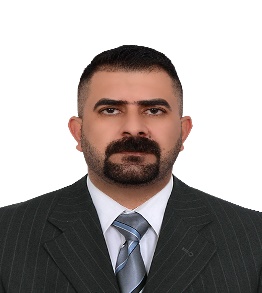 الاسم الرباعي : طيف سعد بستان محمود تاريخ الولادة :28/06/1991الشهادة: تاريخ الحصول عليها :ماجستير 18/05/2022التخصص العام :                                        اللغة الإنكليزيةالتخصص الدقيق :علم اللغةاللقب العلمي:   تاريخ الحصول عليه:مدرس مساعدعدد سنوات الخدمة في التعليم العالي :عدد سنوات الخدمة خارج التعليم العالي :البريد الالكتروني : taif@uodiyala.edu.iqالجهة المانحة لشهادة البكالوريوس :  جامعة ديالى الجهة المانحة لشهادة الماجستير : University of Keralaالجهة المانحة لشهادة الدكتوراه :/عنوان دراسة الماجستير :The Role Of Linguistics On Arabic‒ English Google Translationعنوان رسالة الدكتوراه :/تالوظيفةمكان العملالفترة من – الى1234تالجهة (الجامعة (الكلية)/المعهد )الفترة من – الىملاحظات1234تالجامعةالكليةالقسمالمادةالسنة الدراسية1234تالجامعةالكليةالقسمالمادةالسنة الدراسية1234تالجامعةالكليةالقسمعنوان الرسالة او الاطروحةالسنة الدراسية1234تالعنوانمكان الانعقادنوع المشاركة (بحث – حضور )السنة1234تعنوان الدورةمكان الانعقادالسنة1234تعنوان البحثمحل النشرالسنة1234تاسم المجلةالدولةعنوان البحثالعدد الذي نشر فيهالسنة1234تاسم الهيئةمحلية/دوليةتاريخ الانتسابمازال عضوا / انتهاء العضويةملاحظات1234تنوع الابداع او النشاطما حصل عليه (جائزة/شهادة تقديرية/كتاب شكر)الجهة المانحةعنوان النشاط او الابداعالسنة1234تعنوان الكتاباسم دار النشرسنة النشرعدد الطبعاتمنهجية / غير منهجية1234